Oświadczenie o stanie kontroli zarządczejMinistra Środowiskaza rok 2015Dział IJako osoba odpowiedzialna za zapewnienie funkcjonowania adekwatnej, skutecznej 
i efektywnej kontroli zarządczej, tj. działań podejmowanych dla zapewnienia realizacji celów i zadań w sposób zgodny z prawem, efektywny, oszczędny i terminowy, a w szczególności dla zapewnienia:-	zgodności działalności z przepisami prawa oraz procedurami wewnętrznymi,-	skuteczności i efektywności działania,-	wiarygodności sprawozdań,-	ochrony zasobów,-	przestrzegania i promowania zasad etycznego postępowania,-	efektywności i skuteczności przepływu informacji,-	zarządzania ryzykiem,oświadczam, że w kierowanych przeze mnie działach administracji rządowej – gospodarka wodna i środowiskoCzęść A	w wystarczającym stopniu funkcjonowała adekwatna, skuteczna i efektywna kontrola zarządcza.Część Bw ograniczonym stopniu funkcjonowała adekwatna, skuteczna i efektywna kontrola zarządcza.Zastrzeżenia dotyczące funkcjonowania kontroli zarządczej wraz z planowanymi działaniami, które zostaną podjęte w celu poprawy funkcjonowania kontroli zarządczej, zostały opisane 
w dziale II oświadczenia.Część C	nie funkcjonowała adekwatna, skuteczna i efektywna kontrola zarządcza.Część DNiniejsze oświadczenie opiera się na mojej ocenie i informacjach dostępnych w czasie sporządzania niniejszego oświadczenia pochodzących z:monitoringu realizacji celów i zadań,samooceny kontroli zarządczej przeprowadzonej z uwzględnieniem standardów kontroli zarządczej dla sektora finansów publicznych,procesu zarządzania ryzykiem,audytu wewnętrznego,kontroli wewnętrznych,kontroli zewnętrznych,innych źródeł informacji: oświadczeń o stanie kontroli zarządczej, przekazanych przez zobowiązanych kierowników jednostek w podległych mi działach administracji rządowej oraz dyrektorów komórek organizacyjnych Ministerstwa Środowiska.Jednocześnie oświadczam, że nie są mi znane inne fakty lub okoliczności, które mogłyby wpłynąć na treść niniejszego oświadczenia.Warszawa,    .........................................	.............................................................(miejscowość, data)	(podpis ministra)_____Dział II1.	Zastrzeżenia dotyczące funkcjonowania kontroli zarządczej w roku ubiegłym.1.1 Opóźnienia z zakresu tworzenia aktów prawnych oraz naruszenia prawa Unii EuropejskiejPomimo podejmowanych działań naprawczych nadal występują słabości kontroli zarządczej w obszarze skuteczności i efektywności działania. Taki stan rzeczy nadal skutkuje naruszeniami prawa Unii Europejskiej oraz opóźnieniami z zakresu tworzenia aktów prawnych pozostających w gestii Ministra Środowiska. Ponadto, w niektórych przypadkach, opóźnienia uniemożliwiają osiąganie zakładanych celów oraz zwiększają prawdopodobieństwo  wystąpienia ryzyka niepełnego wykorzystania środków z funduszy zewnętrznych.1.2 Jakość orzecznictwa i terminowość załatwianych spraw Pomimo zmniejszenia zaległości  w orzecznictwie, w porównaniu z poprzednimi latami, nadal występuje problem z dochowywaniem terminów załatwianych spraw. Konieczne jest podejmowanie dalszych działań mających na celu poprawę jakości wydawanych rozstrzygnięć przy równoczesnym podnoszeniu kompetencji pracowników prowadzących postępowania administracyjne.1.3 Niedopasowanie struktur i zasobów do zadań realizowanych przez Ministra ŚrodowiskaZidentyfikowano problem niepełnego wykorzystania potencjału obecnie funkcjonujących struktur, w tym m.in. niedopasowania zasobów do ilości zadań wykonywanych w poszczególnych komórkach organizacyjnych MŚ. Obsada kadrowa nie zapewniała 
w pełnym zakresie zastępowalności pracowników.2.	Planowane działania, które zostaną podjęte w celu poprawy funkcjonowania kontroli zarządczej.1.1 Opóźnienia z zakresu tworzenia aktów prawnych oraz naruszenia prawa Unii EuropejskiejDziałania legislacyjne będą monitorowane poprzez stały nadzór nad stanem zaawansowania prac i przestrzeganiem ustalonych harmonogramów.1.2 Jakość orzecznictwa i terminowość załatwianych spraw W zakresie poprawy terminowości prowadzenia postępowań administracyjnych planuje się kontynuację dotychczasowych działań polegających na bieżącym monitoringu stanu realizacji spraw prowadzonych zarówno przez Ministerstwo Środowiska, jak i jednostki podległe lub nadzorowane przez Ministra Środowiska.1.3 Niedopasowanie struktur i zasobów do zadań realizowanych przez Ministra ŚrodowiskaIstnieje potrzeba optymalizacji struktur instytucji resortu z uwzględnieniem realokacji zasobów ludzkich._____Dział IIIDziałania, które zostały podjęte w ubiegłym roku w celu poprawy funkcjonowania kontroli zarządczej.1.	Działania, które zostały zaplanowane na rok, którego dotyczy oświadczenie:1.1 Opóźnienia z zakresu tworzenia aktów prawnych oraz naruszenia prawa Unii EuropejskiejW celu zminimalizowania opóźnień z zakresu tworzenia aktów prawnych zwiększony został nadzór i monitoring nad pracami legislacyjnymi. Odbyły się również spotkania przedstawicieli Ministerstwa Środowiska z Komisją Europejską.Przeprowadzone zostały szkolenia podnoszące kompetencje pracowników odpowiedzialnych za tworzenie testów regulacyjnych oraz oceny skutków regulacji, co ma znaczący wpływ na tempo prac legislacyjnych.Ponadto Ministerstwo Środowiska podpisało porozumienie o współpracy z Fundacją Pracowni Badań Innowacyjnych i Społecznych „Stocznia” w ramach projektu pn. Konsultacje z zasadami. Celem projektu jest wzmocnienie pozycji organizacji pozarządowych w trakcie konsultacji polityk publicznych poprzez prawidłowe przeprowadzenie konsultacji społecznych projektów aktów prawnych. W MŚ przeprowadzono również zadanie audytowe na temat terminowość prac legislacyjnych. Audytowany obszar  został oceniony pozytywnie z zastrzeżeniami - wydano stosowne zalecenia.1.2 Jakość orzecznictwa i terminowość załatwianych sprawTerminowość załatwianych spraw jest na bieżąco monitorowana zarówno przez Ministerstwo Środowiska jak i jednostki podległe lub nadzorowane. Wdrożone zostały działania systemowo – organizacyjne mające na celu zachowanie ustawowych terminów przy rozpatrywaniu spraw, a także likwidację zaległości z poprzednich lat. Zorganizowano szkolenia związane z tematyką prowadzenia postępowań administracyjnych.1.3 Zarządzanie przez cele i zarządzanie ryzykiemZaktualizowano w Ministerstwie Środowiska procedury kontroli zarządczej, w szczególności wprowadzono usprawnienia w zakresie planowania oraz zarządzania ryzykiem. Przeprowadzone zostały szkolenia mające na celu zwiększenie wiedzy Właścicieli Ryzyk nt. zarządzania ryzykiem. Ponadto usprawniono działanie narzędzia informatycznego wspierającego zarządzanie ryzykiem w Ministerstwie Środowiska. Doprowadzono do powiązania zadań pomiędzy Planem Działalności Ministra Środowiska i Jednostkowymi Planami Działalności komórek organizacyjnych Ministerstwa. W 2015 r. odbywały się regularne posiedzenia Zespołu ds. Kontroli Zarządczej, na których były omawiane i podejmowane kluczowe decyzje odnośnie systemu kontroli zarządczej.1.4 Niedopasowanie struktur i zasobów do zadań realizowanych przez Ministra ŚrodowiskaW związku z koniecznością opłacania składek do organizacji międzynarodowych Minister Środowiska w czasie prac nad projektem ustawy budżetowej zwrócił się do Ministra Finansów o zwiększenie limitu wydatków na 2016 r. W ramach zwiększenia kompetencji pracowników MŚ przeprowadzone zostały szkolenia (m.in. wizyty studyjne, szkolenia merytoryczne) mające na celu podniesienie wiedzy i świadomości pracowników urzędu odnośnie realizowanych przez nich zadań. W 2015 r. Ministerstwo Środowiska uczestniczyło w projekcie Procesy, Cele, Kompetencje prowadzonym przez Kancelarię Prezesa Rady Ministrów. W ramach projektu wykonany został przegląd funkcjonowania poszczególnych obszarów systemu zarządzania w Ministerstwie Środowiska. Opracowano również i wdrożono szereg rekomendacji. 1.5 Koordynacja nadzoru nad jednostkami podległymi lub nadzorowanymi W Ministerstwie Środowiska przeprowadzona została analiza i ocena dotychczasowych narzędzi nadzoru. W wyniku tych prac przyjęto nowe zarządzenie Ministra Środowiska w sprawie zasad prowadzenia nadzoru przez Ministra. W Polityce nadzorczej Ministra Środowiska uwzględniono wytyczne Kancelarii Prezesa Rady Ministrów, odnoszące się do tematyki nadzoru. Przyjęcie zasad dot. sprawowania nadzoru w formie zarządzenia miało na celu podniesienie rangi dokumentu, co w konsekwencji powinno przełożyć się na skuteczność wprowadzonych rozwiązań.1.6 Przepływ informacji i komunikacja w resorcieW 2015 r. Kierownictwo Resortu przyjęło dokument pn. Zasady i plan komunikacji resortu środowiska na 2015 r., w którym opisano wiodące tematy dla komunikacji w 2015 r. Za pomocą badania ankietowego dokonano również diagnozy głównych barier w komunikacji. W konsekwencji wprowadzono szereg usprawnień przyczyniających się do poprawy przepływu informacji, m.in. zmodernizowano stronę internetową oraz wewnętrzną stronę intranetową MŚ.Zorganizowano również cykl konferencji, adresowanych głównie do pracowników instytucji resortu środowiska, których celem było ujednolicenie standardów prowadzenia działań edukacyjnych  i komunikacyjnych oraz podniesienie kompetencji uczestników w zakresie narzędzi prowadzenia edukacji ekologicznej.........................................................                            .............................................................	(miejscowość, data)	(podpis ministra)Minister ŚrodowiskaJan SzyszkoWarszawa, dnia        maja 2016 r.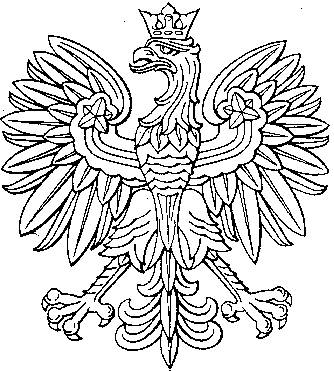 